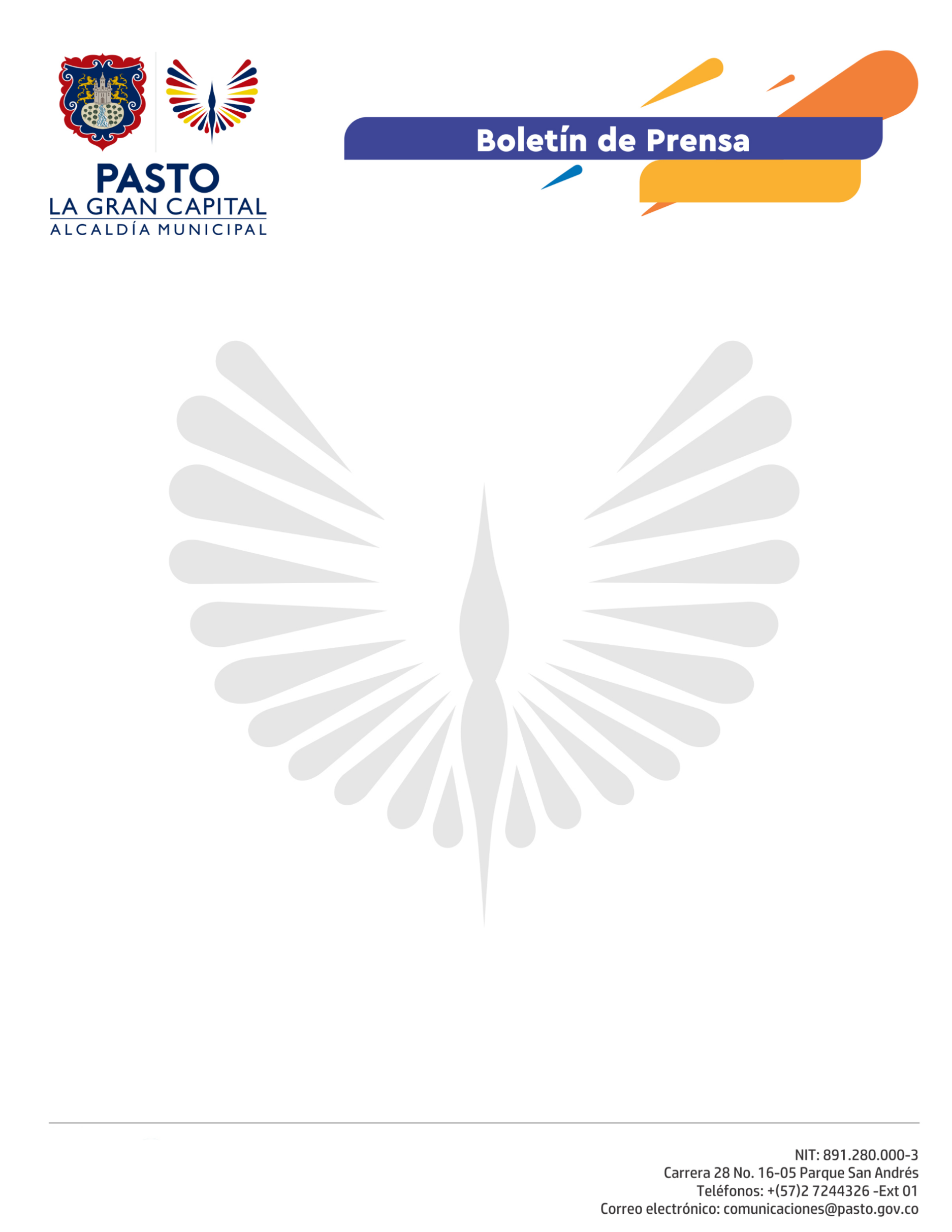   No. 118      20 de marzo de 2021DURANTE EL PUENTE FESTIVO, SECRETARÍA DE TRÁNSITO INTENSIFICARÁ LABORES DE VIGILANCIA Y CONTROL PARA PREVENIR SINIESTRALIDAD VIAL Con el objetivo de garantizar la movilidad y prevenir siniestros viales durante este puente festivo, la Alcaldía de Pasto, a través de la Secretaría de Tránsito y Transporte, intensificará sus acciones de prevención y control.El Subsecretario de Control Operativo, Fernando Bastidas, indicó que los agentes de tránsito con apoyo de Secretaría de Gobierno, Policía y Ejército Nacional harán presencia en el Terminal de Transporte, terminales mixtos, salidas y entradas a Pasto, barrios y comunas, entre otros puntos.“Estas labores están dirigidas a vehículos particulares y de servicio público e incluyen la revisión de condiciones técnico - mecánicas, documentos, que no se presente sobrecupo y que los conductores porten el kit de seguridad vial”, precisó.Además, indicó que los conductores y usuarios que salen hacia distintos destinos del departamento serán sensibilizados en temas como el ascenso y descenso en lugares permitidos, no exceder los límites de velocidad y reportar cualquier emergencia sobre la vía a la línea 127.Agregó que durante el fin de semana se reforzarán los controles en las afueras de los establecimientos nocturnos y puntos neurálgicos del municipio, para prevenir la conducción en estado de embriaguez. Finalmente, y teniendo en cuenta la temporada de lluvias que vive el país, el funcionario les recomendó a los viajeros conducir con precaución, sin exceder la velocidad y acatando todas las normas de tránsito.